PREFEITURA MUNICIPAL DE CARATINGA/MG - Extrato de Resultado – Pregão Presencial nº. 105/2018. Objeto: Cessão administrativa, temporária para exploração comercial da área da Praça da Estação de Caratinga para atender durante o evento “Buteco é Coisa Nossa”, realizado pela Prefeitura de Caratinga. Maior lance ofertado: R$ 34.000,00 (trinta e quatro mil reais): ADRIELLY CRISTINA RIBEIRO SALES 12535395614. Caratinga/MG, 05 de novembro de 2018. Bruno César Veríssimo Gomes – Pregoeiro.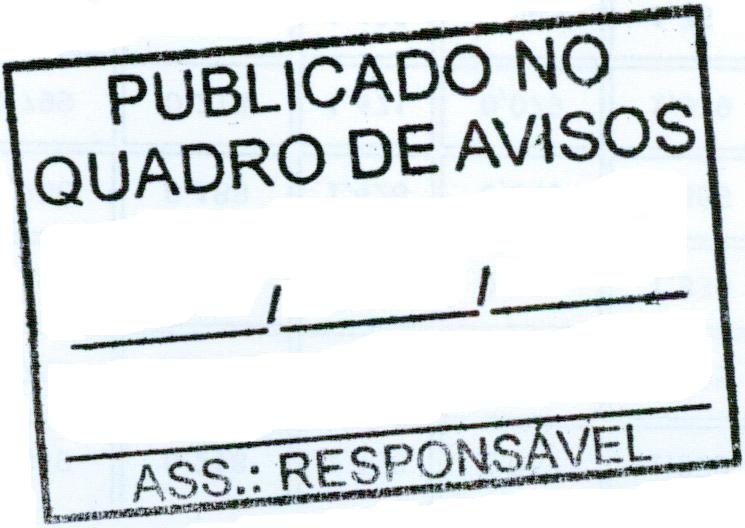 